Au Centre de Loisirs  :Pas de centre pendant les vacances de NoëlREPRISE LE MERCREDI  5 JANVIERPLUS DE NOUVELLES  INSCRIPTIONS LES MERCREDIS  DE JANVIER PLUS NOUVELLES  INSCRIPTIONS POURLES ACCUEILS AVANT ET APRES LA CLASSE  EN JANVIER Renseignements  au Centre loisirs à partir du 3 janvierDe 9h à 12h et de 14h à 16h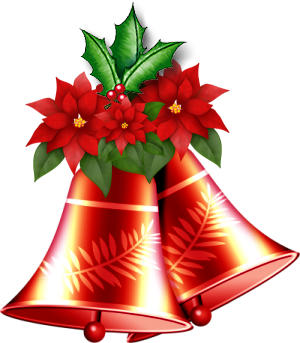 04/70/28/19/26 – 06/82/80/47/82